Classification:	Open Sprint – public race after Euromeeting, Mixed Sprint RelayVenue:		Kolding NordParking:		Car park beside Dyrehavevej 110. Signposted from Skovvangen.Map:	Part of Sprint map Kolding Nord. 1:4,000, contour interval 2.5 m. Updated 2018. Map printed on tear-resistant and waterproof paper.	Control descriptions printed on the map and available loose at the start.Terrain:	A mix of housing areas, hard surfaces and grass areas.Event office:	At the assembly area. Open from 16.00.Distances:	Parking to assembly area: up to 1,000 metres		The start is close by the assembly area.Classes:	Course 1: ca. 3.2 km, hard	Course 2: ca. 2.8 km, hard	Course 3: ca. 2.2 km, hard	Course 4: ca. 2.3 km, easy	All course lengths are measured using the best route choices.Open courses:	Open courses can be entered on the day at the Event Office between 16.00 and 17.30. Same courses as above.	Entry fee 80 kr. for those aged 20 and under, 100 kr. if over 20.	Hire of SI brick 15 kr.Prizes:	There will be no prizes.Control/timing:	SPORTIDENT – Contactless. You can enter with your own brick; those that are not Contactless can be used in the traditional way. Entries without brick number will be treated as wanting to hire a Contactless brick – hire charge 15 kr. Charge for unreturned hired brick: 550 kr. Hired bricks will be issued at the start and must be returned at the finish.Time-plan:	16.00: Start of Euromeeting Mixed Sprint Relay	17.00: Expected finish in Euromeeting	Ca. 17.15: First start in public race, queue-start	Ca. 18.15: Start closesService:	You can buy food, drink etc. close to the assembly area.There are toilets close by the assembly area.There are showers and changing facilities available after the race at Kolding OK’s clubhouse, Bøgelund. No child-minding or children’s courses.Entries:		Danish entries via O-service no later than Sunday 16 September.		Runners from other countries can enter by email: per@eg-net.dk		Give name, club and course, plus own brick number if not hiring. 		Payment instructions will be given by entry.Late entries:			Open classes can be entered on the day. Entry fees:		Aged 20 and under: 60.00 kr.Others: 80.00 kr.Hire of SI brick: 15.00 kr.Entry fees to be paid to Kolding OK, Sydbank 7040-0121557Final details:	Will be posted on Kolding OK’s website before race day.Results:	Displayed in the assembly area, and after the race on www.koldingorienteringsklub.dkOrganiser: 		Per Eg Pedersen, 20837456Course planner:	Ulrik StaugaardCourse controller:	Troels Christiansen, Søllerød OKMapper:		Gediminas Trimakas, Lithuania (GT Maps)Referee:		Susanne HøjholtIndbydelseKolding OK invites you to a Sprint race in Kolding, Friday 21 September 2018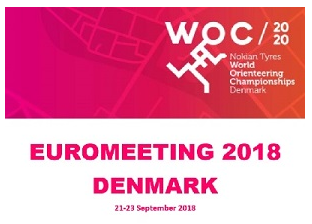 